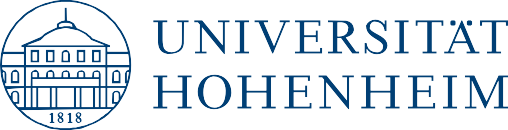 FORSCHE IM LABOR, IN DER NATUR & AM COMPUTERSummer Camp 2024Was passiert in den Laboren und an den Schreibtischen einer Universität? Was machen eigentlich Freilandforscher/-innen? Die Universität Hohenheim lädt Dich ein, eine Woche lang echte Forschungsluft zu schnuppern. Gemeinsam mit Studierenden führst du spannende Forschungsprojekte durch. Wie funktioniert CRISPR, können wir TikTok vertrauen und wie schützen sich Tiere davor gefressen zu werden? Zusammen mit Studierenden und Lehrenden der Universität suchst Du Antworten auf diese und andere Fragen. Mach mit und ﬁnde heraus, wie Forschung funktioniert!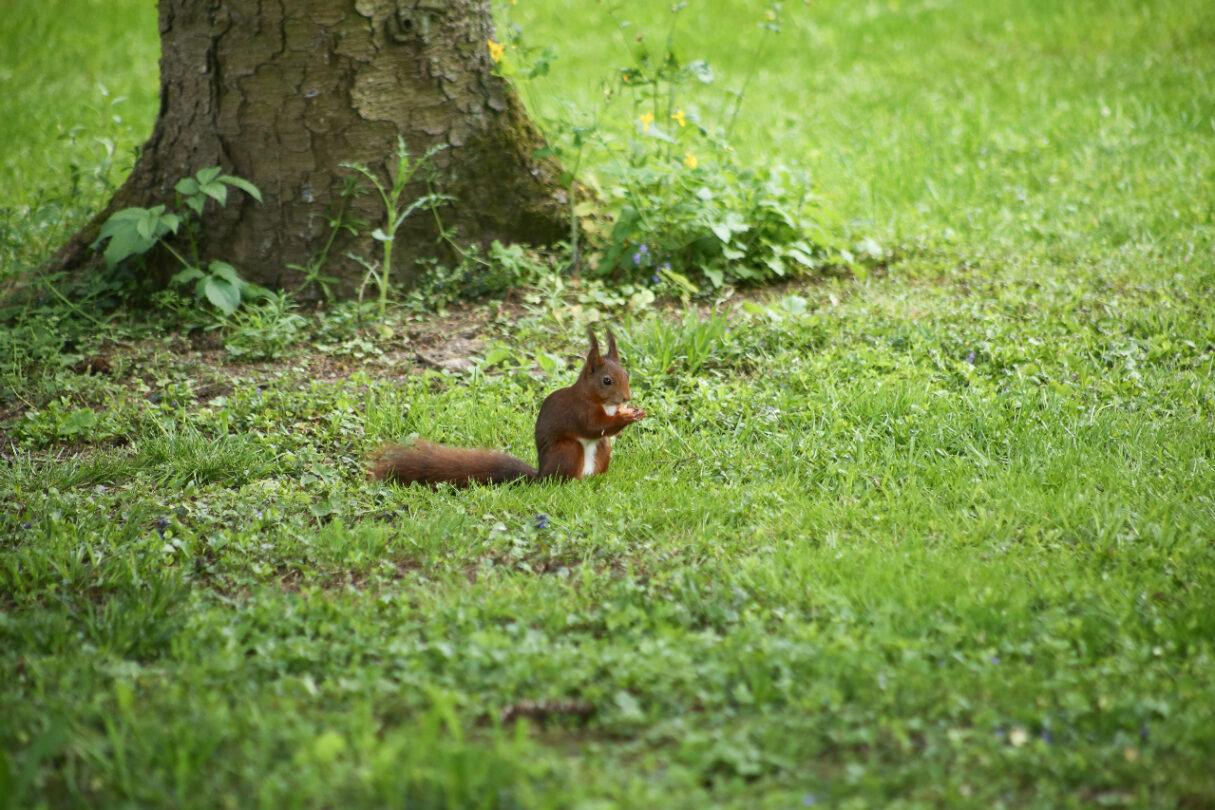 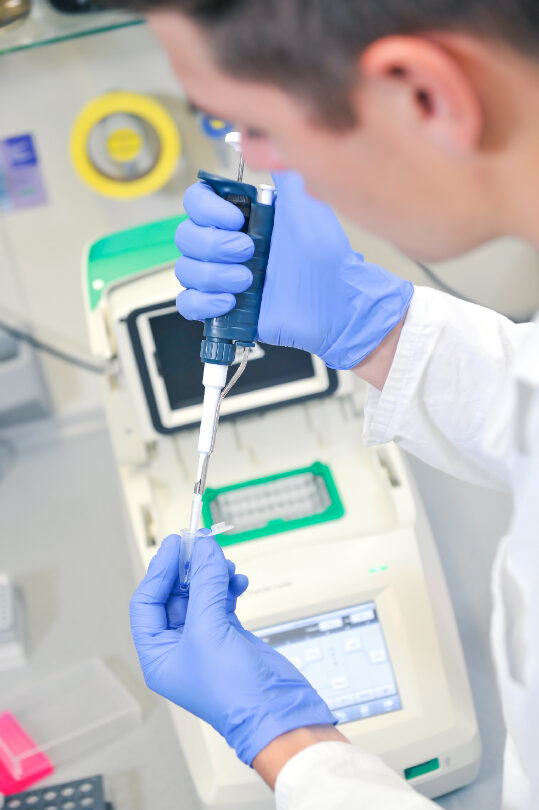 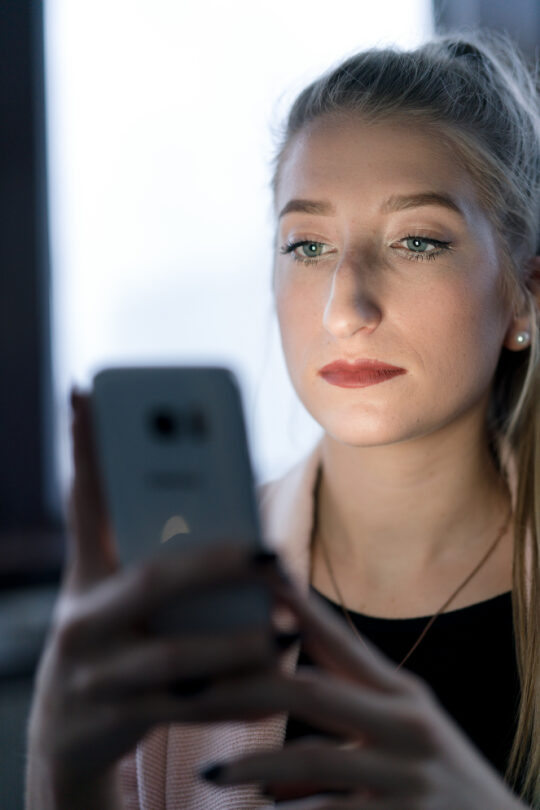 Informationen:Datum:				19.08. - 23.08.2024Uhrzeit:				Mo - Do 09:00 - 16:00 UhrFr 09:00 - 14:00 Uhr mit anschließender Abschlussveranstaltung auf dem CampusOrt:				Campus der Universität HohenheimWer kann mitmachen:	Interessierte Schüler/-innen ab der Klassenstufe 8Anmeldung & Kontakt:	über Anmeldeformular bis zum 01.07.2024 bitte senden an: 
humboldt-reloaded@uni-hohenheim.dePlatzzusage:		bis zum 03.07.2024Kosten:	Die Teilnahme am Summer Camps ist kostenlos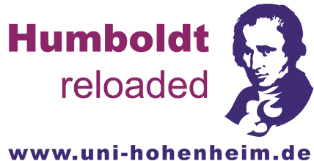 ANMELDUNGSummer Camp 2024Name, Vorname (Erziehungsberechtigte/-r):  	 Name, Vorname (Schüler/-in):  	 Geburtsdatum:  	 Adresse:  	 Telefon:  	 E–Mail:  	 Schule/Klassenstufe:  	Sonstige Hinweise (z. B. Allergien, etc.):  	Hiermit melde ich mein Kind verbindlich für das Summer Camp 2024 an der Universität Hohenheim an.Datum, Ort:	Unterschrift (Erziehungsberechtigte/-r:)Wir werden Ihnen bis zum 03.07.2024 mitteilen, ob Ihre Tochter/ Ihr Sohn einen Platz im Summer Camp bekommt. Die Schüler/-innen werden am ersten Tag des Summer Camps den Projekten zugeteilt. Wir werden versuchen die Wünsche Ihrer Kinder zu berück-sichtigen, können aber keine Zusage machen, dass Ihr Kind einen Platz in seinem Wunschprojekt erhält. Bitte legen Sie ein kurzes Motivationsschreiben (max. eine halbe Seite) Ihrer Tochter/ Ihres Sohnes bei, in dem die folgenden Fragen beantwortet werden:Warum möchtest Du an dem Summer Camp teilnehmen? Für welches der drei Themen (CRISPR, TikTok, Feindvermeidung) interessierst Du Dich am Meisten und warum? 